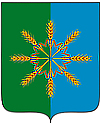 Администрация Новозыбковского районаР А С П О Р Я Ж Е Н И Еот «29»  января 2018 года                                                                                          № 8-рг. НовозыбковО проведении проверок использования и содержания внутридомового газового оборудования	Во исполнение  письма  заместителя Губернатора Брянской области № 8-304и  и в целях принятия профилактических мер по предупреждению техногенных аварий, связанных с нарушениями правил использования и эксплуатации жителями Новозыбковского района в быту газового оборудования:1. Создать комиссию по обследованию внутридомового газового оборудования в частных индивидуальных домовладениях, принадлежащих малоимущим одиноко проживающим гражданам, малоимущим семьям, семьям, находящимся в социально-опасном положении, семьям «группы риска», в составе: - представителя филиала ОАО «Газпром газораспредиление Брянск» в г. Новозыбкове;- представителя отдела территориального планирования администрации Новозыбковского района; - представителя ГБУ Брянской области «Комплексный центр социального обслуживания населения г.Новозыбкова и Новозыбковского района»;- представителя отдела надзорной деятельности и профилактической работы по г. Новозыбкову и Новозыбковскому району; - представителя сельской администрации проверяемой территории.2. Рекомендовать руководителям организаций в срок до 30 января 2018 года определить и сообщить в администрацию Новозыбковского района  данные представителей в состав комиссии. 3. Комиссии в срок до 15 февраля 2018 года, провести мониторинг состояния внутридомового газового оборудования в частных индивидуальных домовладениях, принадлежащих малоимущим одиноко проживающим гражданам, малоимущим семьям, семьям, находящимся в социально-опасном положении, семьям «группы риска» согласно спискам, составленным сотрудниками сельских администраций, совместно с сотрудниками социальных служб.4. Комиссии организовать в ходе проведения проверок,  разъяснительную работу среди населения по соблюдению мер безопасности при обращении с газом и газовыми приборами.5. По результатам проведенной работы, информацию предоставить в администрацию района, для дальнейшего предоставления в департамент семьи, социальной и демографической политики  Брянской области.6. Контроль за выполнением данного распоряжения возложить на заместителя главы администрации района Хохлова А.Н.Глава администрации района                                                                         С. Н. КошарныйСердюков А.П.56921